           ______________________________________________________________________________423993, РТ, Муслюмовский район. с. Большой Чекмак,  ул. Центральная 1, Bchak.Mus@tatar.ru     тел. (8-85556) 3-10-97ИНН 1629003939,  КПП 162901001, ОГРН 1061687005160, ОКАТО 92242816000 с. Большой Чекмак                                                                                       «22»  апреля 2022г.        	ПОСТАНОВЛЕНИЕ № 12Об установлении на территории Большечекмакского сельского поселения Муслюмовского муниципального района особого противопожарного режимаВ соответствии с Федеральным законом от 06 октября 2003 года № 131-ФЗ «Об общих принципах организации местного самоуправления в Российской Федерации», Федеральным законом от 21 декабря 1994 года № 69-ФЗ «О пожарной безопасности», постановлением Правительства Российской Федерации от 20 сентября 2016 года № 947«О внесении изменений в Правила противопожарного режима в Российской Федерации», Постановлением Кабинета Министров Республики Татарстан №319 от 06.04.2022 г., Уставом муниципального образования «Большечекмакское сельское поселение Муслюмовского муниципального района Республики Татарстан» и в целях повышения противопожарной устойчивости населенных пунктов на территории Большечекмакского сельского поселения Муслюмовского муниципального района Республики Татарстан, Исполнительный комитет Большечекмакского сельского поселения Муслюмовского муниципального района ПОСТАНОВЛЯЕТ:1.Установить с 25 апреля по 15 мая 2022 года на территории Большечекмакского сельского поселения Муслюмовского муниципального района особый противопожарный режим.2. В период особого противопожарного режима запретить:разведение костров, сжигание твердых бытовых отходов, сухой травы и мусора;использование открытого огня для приготовления пищи в специальных несгораемых емкостях (мангалах, жаровнях и пр.), иных приспособлениях для тепловой обработки пищи  в населённых пунктах, подверженных угрозе лесных пожаров и других ландшафтных (природных) пожаров, на территориях организаций отдыха детей и их оздоровления, подверженных угрозе лесных пожаров, а также объектов экономики, граничащих с лесными массивами;применение пиротехнических изделий 1 – 3 классов опасности на территориях населенных пунктов, подверженных угрозе лесных пожаров и других ландшафтных (природных) пожаров, организаций отдыха детей и их оздоровления, оздоровительных организаций, а также на объектах экономики, в лесопарковых зонах, на торфяных участках и открытых территориях, граничащих с лесными массивами;  запуск неуправляемых изделий из горючих материалов, принцип подъёма которых на высоту основан на нагревании воздуха внутри конструкций с помощью открытого огня.3. Главе сельского поселения:спланировать и провести разъяснительную работу с населением по соблюдению требований пожарной безопасности и порядку действий при возникновении пожара на территориях населенных пунктов,обеспечить содержание в исправном состоянии естественных и искусственных водоисточников и подъездных путей для забора воды пожарными автомобилями.         4. Исполнительному  комитету сельского поселения: принять меры по очистке территорий подведомственных объектов от сухой травы и мусора; проверить работоспособность находящихся на балансе источников наружного противопожарного водоснабжения; ограничить проведение пожароопасных работ в период действия особого противопожарного режима. 5.Постановление вступает в силу с момента его официального опубликования.6.Опубликовать настоящее постановление на официальном сайте Муслюмовского муниципального района Республики Татарстан и обнародовать на информационных стендах Большечекмакского сельского поселения Муслюмовского муниципального района Республики Татарстан.7. Контроль за исполнением настоящего Постановления оставляю за собой.Руководитель исполнительного комитета Большечекмакского сельского поселения Муслюмовского муниципального района                     Республики Татарстан                                                                                 Габидуллин И.М.РЕСПУБЛИКА ТАТАРСТАНИСПОЛКОМ  БОЛЬШЕЧЕКМАКСКОГО СЕЛЬСКОГО ПОСЕЛЕНИЯ МУСЛЮМОВСКОГО МУНИЦИПАЛЬНОГО РАЙОНА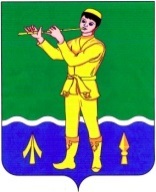 ТАТАРСТАН РЕСПУБЛИКАСЫ МӨСЛИМ МУНИЦИПАЛЬ РАЙОНЫ ОЛЫ ЧАКМАК АВЫЛ ЖИРЛЕГЕ БАШКАРМА КОМИТЕТЫ 